Medlemsmöte/ LuciaOnsdag 8/12 hade vi vårt medlemsmöte  på Motettens Folkets Hus som gick i  Lucias tecken.Det var åttio stycken som deltog och fick njuta av lucia sånger av barn från en närliggande förskola och vi fick även lyssna till sjönsång av kören Happy days och tii och med solo sång av  Kenneth Hansson. Därefter serverades en god smörgås kaffe och kaka.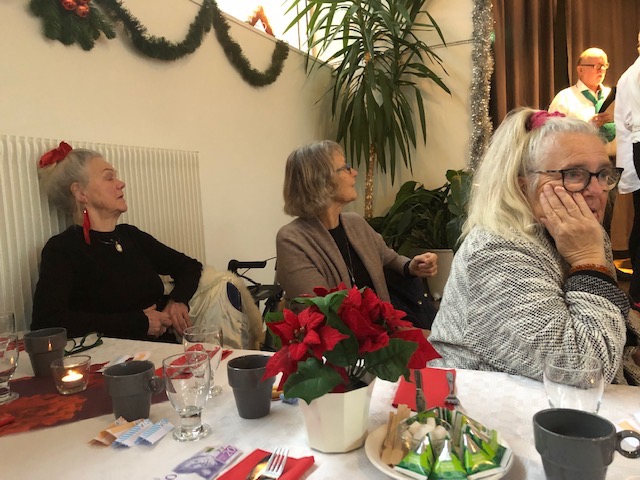 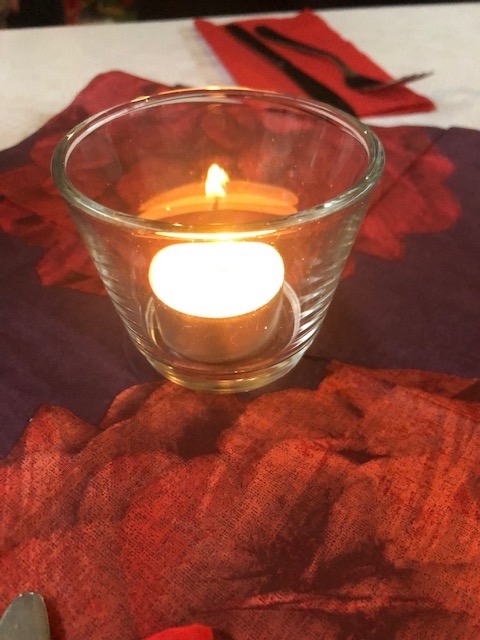 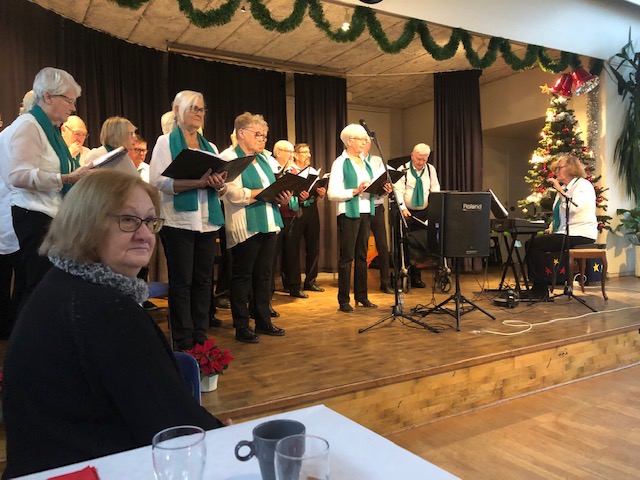 